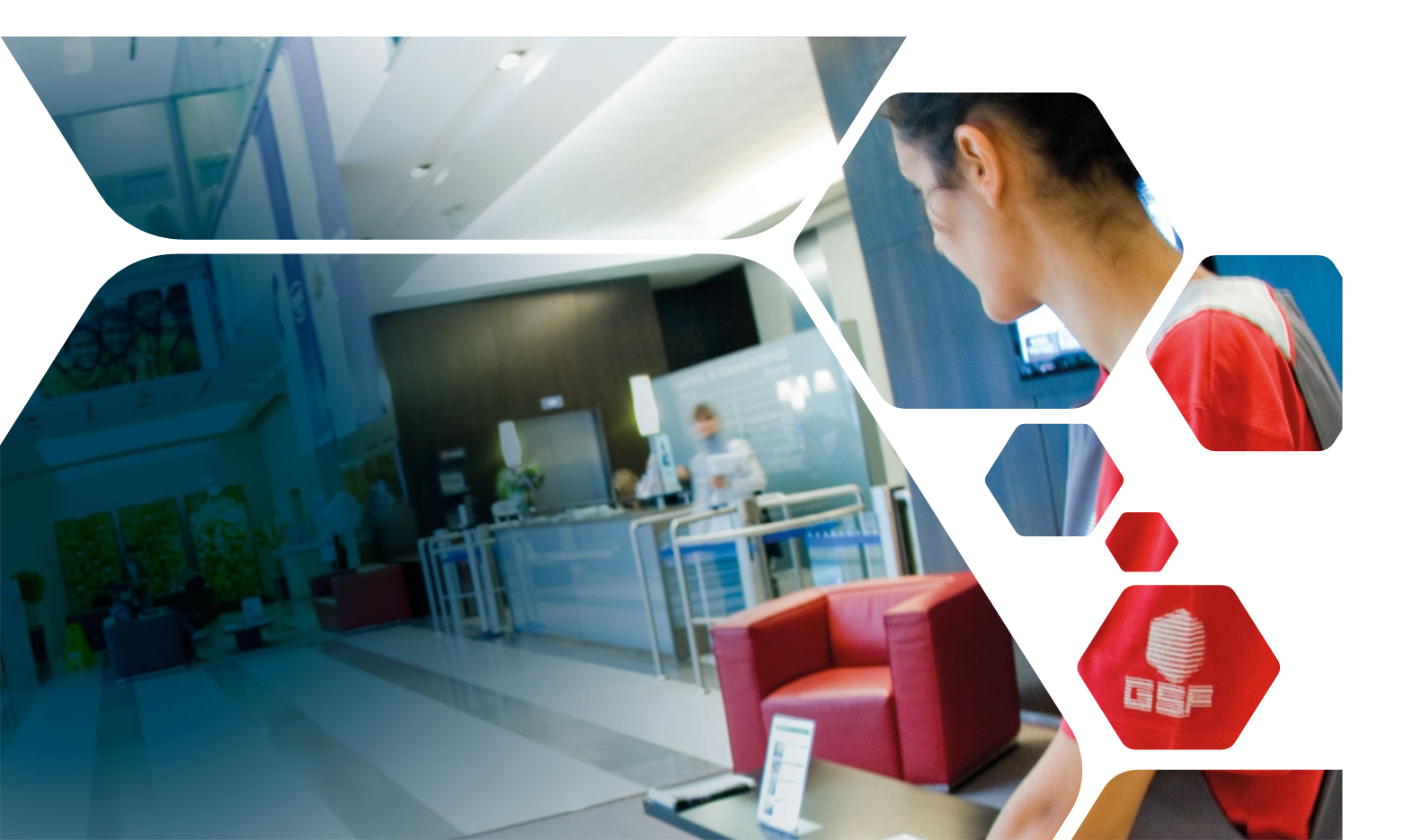 FormulaireDE DEMANDED’EXERCICE DE DROITS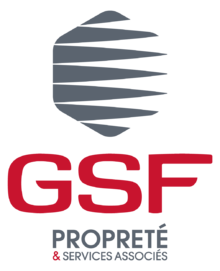 Version 1.0A retourner au DPO à l’adresse suivante dpo@gsf.fr  Fait à ………….						Le …………………….Formulaire de demande d’exercice de droitsFormulaire de demande d’exercice de droitsFormulaire de demande d’exercice de droitsFormulaire de demande d’exercice de droitsFormulaire de demande d’exercice de droitsFormulaire de demande d’exercice de droitsDate de la demandeInformations sur le demandeurInformations sur le demandeurInformations sur le demandeurInformations sur le demandeurInformations sur le demandeurInformations sur le demandeurNom :Pièce justificative d’identité jointe*Pièce justificative d’identité jointe*Prénom :Date de naissance :*Joindre également le justificatif d’identité du responsable légal si la demande concerne un mineur ou un incapable majeur*Joindre également le justificatif d’identité du responsable légal si la demande concerne un mineur ou un incapable majeur*Joindre également le justificatif d’identité du responsable légal si la demande concerne un mineur ou un incapable majeur*Joindre également le justificatif d’identité du responsable légal si la demande concerne un mineur ou un incapable majeur*Joindre également le justificatif d’identité du responsable légal si la demande concerne un mineur ou un incapable majeur*Joindre également le justificatif d’identité du responsable légal si la demande concerne un mineur ou un incapable majeurMoyen d’échange et de retour (ne cocher qu’une seule case)Moyen d’échange et de retour (ne cocher qu’une seule case)Moyen d’échange et de retour (ne cocher qu’une seule case)Moyen d’échange et de retour (ne cocher qu’une seule case)Moyen d’échange et de retour (ne cocher qu’une seule case)Moyen d’échange et de retour (ne cocher qu’une seule case)☒ J’utilise une adresse mail pour échanger et recevoir les réponses à ma demande :☒ J’utilise un autre moyen d’échange (préciser) :Droit(s) exercé(s) :Droit(s) exercé(s) :Droit(s) exercé(s) :Droit(s) exercé(s) :Droit(s) exercé(s) :Droit(s) exercé(s) :☐ Droit d’accèsAccéder à ses données et pouvoir en obtenir une copie le cas échéant.Données et traitements concernésDonnées et traitements concernésDonnées et traitements concernésDonnées et traitements concernésDonnées et traitements concernés☐ Droit d’accèsAccéder à ses données et pouvoir en obtenir une copie le cas échéant.☐ Droit de rectificationFaire rectifier ses données lorsqu’elles sont inexactes.MotifsDonnées concernéesDonnées concernéesDonnées concernéesRectification à apporter☐ Droit de rectificationFaire rectifier ses données lorsqu’elles sont inexactes.☐ Droit de rectificationFaire rectifier ses données lorsqu’elles sont inexactes.Pièce justificative complémentairePièce justificative complémentairePièce justificative complémentairePièce justificative complémentairePièce justificative complémentaire☐ Droit de rectificationFaire rectifier ses données lorsqu’elles sont inexactes.☐ Droit à la limitationFaire conserver ses données mais ne pas consentir à les traiter.NB : L’exercice de ce droit peut entraîner la rupture de la relation du service associée au traitementMotifsMotifsTraitements concernésTraitements concernésTraitements concernés☐ Droit à la limitationFaire conserver ses données mais ne pas consentir à les traiter.NB : L’exercice de ce droit peut entraîner la rupture de la relation du service associée au traitement☐ Droit à l’effacementFaire effacer ses données lorsqu’elles ne sont plus nécessairesMotifsMotifsDonnées concernéesDonnées concernéesDonnées concernées☐ Droit à l’effacementFaire effacer ses données lorsqu’elles ne sont plus nécessaires☐ Droit d’oppositionS’opposer à la réalisation d’un traitement sans motif légitime ou impérieux.NB : L’exercice de ce droit peut entraîner la rupture de la relation du service associée au traitementOpposition à la prospection commercialeOpposition à la prospection commercialeOpposition à la prospection commercialeOpposition à la prospection commercialeOpposition à la prospection commerciale☐ Droit d’oppositionS’opposer à la réalisation d’un traitement sans motif légitime ou impérieux.NB : L’exercice de ce droit peut entraîner la rupture de la relation du service associée au traitement☐ Droit d’oppositionS’opposer à la réalisation d’un traitement sans motif légitime ou impérieux.NB : L’exercice de ce droit peut entraîner la rupture de la relation du service associée au traitementMotifsMotifsTraitements concernésTraitements concernésTraitements concernés☐ Droit d’oppositionS’opposer à la réalisation d’un traitement sans motif légitime ou impérieux.NB : L’exercice de ce droit peut entraîner la rupture de la relation du service associée au traitement☐ Droit à l’intervention humaine Demander l’intervention humaine sur une décision basée sur un traitement automatiséMotifsMotifsDonnées concernéesDonnées concernéesDonnées concernées☐ Droit à l’intervention humaine Demander l’intervention humaine sur une décision basée sur un traitement automatisé☐ Droit à la portabilitéRecevoir et transmettre ses données sous un format structuréMotifsMotifsDonnées concernéesDonnées concernéesDonnées concernées☐ Droit à la portabilitéRecevoir et transmettre ses données sous un format structuré